БОЙОРОҠ                                                                          РАСПОРЯЖЕНИЕ       2020 йыл 22 апрель  	         № 9-р                     22  апреля  2020 годаО создании патрульной группы.	Во исполнение распоряжения № 234-р от 20 апреля 2020 года «Об объявлении месячника пожарной безопасности» главы  администрации муниципального района Мишкинский район Республики Башкортостан,  пп.9,10,11 протокола заседания комиссии по чрезвычайным ситуациям и обеспечению пожарной безопасности № 4 от 16 марта 2020 года, п.4 «Организация выполнения требований в области защиты населения и территории сельских поселения от ЧС природного и техногенного характера на территории муниципального района Мишкинский района в весенне-летний пожароопасный сезон 2020 года», а также в целях предупреждения пожаров на прилегающих границах территории сельского поселения от возгорания сухой травы, мусора, несанкционированных свалок и организации патрулирования опасных участков, достижения уровня готовности и слаженности к оперативному реагированию  на природные загорания и эффективным действиям по их тушению на начальном этапе:      1.Создать патрульную группу из числа местных депутатов в количестве 5 человек.     2. Включить в группу следующих лиц:         1. Назмиева Анатолия Александровича – депутат избирательного округа № 3- старший группы;        2. Айкашев Владимир Александрович– депутат избирательного округа № 4;       3. Хазиев Станислав Валерьевич – депутат избирательного округа № 6;       4. Салиева Елеза Михайловна– депутат избирательного округа № 7;      5. Иманов Альберт Айгишевич – депутат избирательного округа № 9.     3.  Контроль за исполнением данного распоряжения оставляю за собой.	Глава  сельского поселения                                      С.В. ХазиевПриложение №1 к распоряжению   
главы сельского поселения Ирсаевский сельсовет от «20» декабря . №13	ПЛАНОрганизационно-технических мероприятий по охране труда на .в администрации сельского поселения Ирсаевский сельсоветУправляющий делами:                                                      Л.И.Ялитова Приложение № 2 к распоряжению (по приложению№1) главы сельского поселения Ирсаевский сельсовет
от «20» декабря . №13ПРИМЕРНЫЙ ПЕРЕЧЕНЬ
профессий и должностей с указанием видов инструктажей, стажировок обучений по охране труда и межотраслевых правил, а также сроков их проведенияПримечания:1«Пр» - при поступлении на работу.«Зм» - 1 раз в 3 месяца (ежеквартально).«6 м» - 1 раз в 6 месяцев.«3 г» - I раз в 3 года.«1 г» - 1 раз в год.«Мн» - по мере необходимости.«*» - проходят инструкцию на рабочем месте ИТР пользующиеся оборудованием (ПЭВМ, ВДТ, электроинструмент и другим сложным оборудованием и приборами).«**» - По 2-ой группе электробезопасности.Управляющий делами:                                                            Л.И.ЯлитоваПриложение № 3 к распоряжению (по приложению№1) главы сельского поселения Ирсаевский  сельсовет от «20»  декабря . №13Программа вводного инструктажа по охране труда
в администрации сельского поселения Ирсаевский сельсовет1.	Общие сведения о предприятии, организации, характерные особенностипроизводства.2.	Основные положения законодательства о труде:.Трудовой договор, рабочее время и время отдыха, охрана труда женщин и лиц моложе 18 лет. Льготы и компенсации..Правила внутреннего трудового распорядка предприятия, организации, ответственность за нарушение правил..Организация работы по охране труда на предприятии. Ведомственный, государственный надзор и общественный контроль за состоянием охраны труда..Общественные правила поведения работающих на территории предприятия, в производственных и вспомогательных помещениях, расположение основных цехов, служб, вспомогательных помещений..Основные опасные и вредные производственные факторы, характерные для данного производства. Методы и средства предупреждения несчастных случаев и профессиональных заболеваний: средства коллективной защиты, плакаты, знаки безопасности,    сигнализация.    Основные    требования    по    предупреждениюэлектротравматизма.3. Основные требования производственной санитарии и личной гигиены..Средства индивидуальной защиты. Порядок их нормы выдачи средств индивидуальной защиты, сроки носки..Обстоятельства и причины отдельных характерных несчастных случаев, аварий, пожаров, происшедших на предприятиях и других аналогичных производствах из-за нарушений требований безопасности.3.3.	Порядок расследования и оформления несчастных случаев и
профессиональных заболеваний.3.4.Пожарная безопасность. Способы и средства предотвращения пожаров, взрывов, аварий. Действия персонала при их возникновении.3.5.Первая помощь пострадавшим. Действия работающих при возникновении несчастного случая в организацииУправляющий делами:                                                                   Л.И.ЯлитоваПриложение № 4 к распоряжению (по приложению№1) главы сельского поселения Ирсаевский сельсоветот «20» декабря . №13Программа первичного инструктажа по охране труда на рабочем месте в администрации сельского поселения Ирсаевский сельсовет
1. Общие сведения о технологическом процессе и оборудовании на данном рабочем месте, производственном участке, в цехе. Основные опасные и вредные производственные факторы, возникающие при данном технологическом процессе. 2. Безопасная организация и содержание рабочего места.3. Требования по предупреждению электротравматизма. Порядок подготовки к работе (проверка исправности оборудования, пусковых приборов, инструмента и приспособлений, блокировок, заземления и других средств защиты). Безопасные приемы и методы работы; действия при возникновении опасной ситуации. Характерные причины аварий, взрывов, пожаров, случаев производственных травм.   7. Меры предупреждения аварий, взрывов, пожаров. Обязанность и действия при аварии, взрыве, пожаре.    8. Способы применения имеющихся на участке средств пожаротушения, противоаварийной защиты и сигнализации, места их расположения.Управляющий делами:                                                                   Л.И.Ялитова	БАШҠОРТОСТАН РЕСПУБЛИКАҺЫМИШКӘ  РАЙОНЫМУНИЦИПАЛЬ РАЙОНЫНЫҢИРСАЙ АУЫЛ СОВЕТЫАУЫЛ БИЛӘМӘҺЕХАКИМИӘТЕ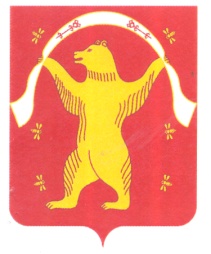 РЕСПУБЛИКА БАШКОРТОСТАНАДМИНИСТРАЦИЯСЕЛЬСКОГО ПОСЕЛЕНИЯИРСАЕВСКИЙ СЕЛЬСОВЕТМУНИЦИПАЛЬНОГО РАЙОНАМИШКИНСКИЙ РАЙОН№ п/пНаименование выполненных видов работСрокиОтветственный за выполнение12341.Издание распоряжения об организации охраны труда в администрацииДекабря .Управляющий делами2.Образование представительного органа работников трудового коллективаянварьСобрание коллектива3.Подготовка и издание распоряжения о создании постоянно действующей экзаменационной комиссии об охране труда.январьУправляющий делами4.Разработка и утверждение программ вводного и первичного инструктажей по охране трудаянварьУправляющий делами5.Составление Правил внутреннего трудового распорядка по предприятиюянварьУправляющий делами6.Составление перечня профессий и должностей с указанием видов инструктажей, стажировок и обучений по охране труда, а также сроков их проведения.январьУправляющий делами7.Издание Приказа о назначении ответственных по предприятию за пожарную безопасностьянварьУправляющий делами8.Разработка мероприятий по обеспечению пожарной безопасности.январьУправляющий делами9Составление программ обучения работников по охране труда для ИТР и рабочихянварьУправляющий делами10.Разработка билетов (вопросников) для проверки знаний у рабочих и ИТР предприятия.январьУправляющий делами11Оформление и ведение журналов:-	вводного инструктажа по охране труда;-	первичного (повторного, внепланового, целевого)            инструктажей на рабочем месте;-	регистрации несчастных случаев на производстве;-	учета выдачи инструкций по охране труда;-	проведения обучения и проверок знаний работников по охране труда;-	аттестации работников согласно перечня по 1 квалификационной группе по электробезопасности;-	проведения инструктажей с работниками по пожарной безопасности;-	выдачи удостоверений по охране труда.В течении годаУправляющий делами12.Разработка инструкций по пожарной безопасности для работников предприятия.январьУправляющий делами13.Проведение обучения и проверок знаний требований охране труда работников согласно утвержденного перечня и программыВ течении годаУправляющий делами14.Проведение вводных инструктажей по охране труда.Постоянно (при поступлении на работу)Управляющий делами15.Проведение первичных (повторных, внеплановых, целевых) инструктажей по охране труда на рабочем местеСогласно перечня и сроковГлава сельского поселения16.Проведение периодических медицинских осмотров работниковВустановленные сроки17.Аттестация (проверка знаний) у лицответственных за электрохозяйствоПо истечениюсроковГлава сельского поселения18.Проверка знаний у персонала эксплуатирующих электроустановкиВустановленные срокиГлава сельского поселения19.Расследование производственных и бытовых несчастных случаев, а также случаев в пути на работу и с работы.По мере надобностиГлава сельского поселения20.Приобретение нормативно-технической литературы по охране труда.Управляющий делами21.Оборудование кабинетов и уголка по охране трудаУправляющий делами№Профессия        илидолжность(примерный)Инструкции и стажировкаИнструкции и стажировкаИнструкции и стажировкаИнструкции и стажировкаИнструкции и стажировкаИнструкции и стажировкаИнструкции и стажировкаИнструкции и стажировкаОбучение и проверка знаний по ПравиламОбучение и проверка знаний по ПравиламОбучение и проверка знаний по ПравиламВводныйПервичныйСтажировкаПовторныйВнеплановыйЦелевойПо1-ой груп.э/безопасностиПо пожарнойбезопасностиОхрана трудаЭэлектробезопасность1.Глава сельского поселенияПр2.УправляющийделамиПр3.Специалист 2 кат.Пр4.Уборщик помещенийПрРм6мМнМн